Публичная офертаИнтернет-сервис, расположенный на доменном имени www.restoplace.ws арендованный для организации Руки Вверх, располагающейся по адресу ул. Московское шоссе, д.100Б, офис 1, именуемый в дальнейшем «Продавец», публикует Публичную оферту о продаже Услуг дистанционным способом.1. Определение терминов1.1. Публичная оферта (далее – «Оферта») - публичное предложение Продавца, адресованное неопределенному кругу лиц, заключить с Продавцом договор продажи Услуги дистанционным способом (далее - «Договор») на условиях, содержащихся в настоящей Оферте, включая все Приложения.1.2. Заказ Услуги в Интернет-сервисе – позиции, указанные Покупателем из ассортимента Услуг, предложенного к продаже, при оформлении заявки на приобретение Услуги в Интернет-сервисе или через Оператора.2. Общие положения2.1. Заказ Покупателем Услуги, размещенного в Интернет-сервисе означает, что Покупатель согласен со всеми условиями настоящей Оферты.2.2. Администрация Интернет-сервиса имеет право вносить изменения в Оферту без уведомления Покупателя.2.3. Срок действия Оферты не ограничен, если иное не указано в Интернет-сервисе.2.4. Продавец предоставляет Покупателю полную и достоверную информацию об Услуге, включая информацию об основных потребительских свойствах Услуги, месте и дате получения в Интернет-сервисе на главной странице.3. Цена услуги3.1. Цена на каждую Услугу указана в Интернет-сервисе.3.2. Цены за бронированиеДепозит:Основной зал: VIP-комната №1 - 12000 ₽, VIP-комната №2 - 12000 ₽, VIP-комната №3 - 12000 ₽, VIP-комната №4 - 12000 ₽, Стол №5 - 4500 ₽, Стол №6 - 3000 ₽, Стол №7 - 4500 ₽, Стол №8 - 3000 ₽, Стол №9 - 7500 ₽, Стол №10 - 3000 ₽, Стол №11 - 3000 ₽, Стол №12 - 3000 ₽, Стол №13 - 0 ₽, Стол №14 - 3000 ₽, Стол №15 - 4500 ₽, Стол №16 - 7500 ₽, Стол №17 - 4000 ₽, Стол №18 - 4000 ₽, Стол №19 - 4000 ₽, Стол №20 - 4000 ₽, Стол №21 - 4000 ₽, Стол №22 - 4000 ₽, Стол №23 - 4000 ₽, Стол №24 - 2000 ₽, Стол №25 - 2000 ₽, Стол №26 - 2000 ₽, Стол №27 - 4000 ₽, Стол №28 - 2000 ₽, Стол №29 - 4000 ₽, Стол №30 - 2000 ₽, Стол №31 - 4000 ₽, Стол №32 - 4000 ₽, Стол №33 - 4000 ₽, Стол №34 - 4000 ₽, Стол №35 - 4000 ₽, Стол №36 - 9000 ₽, Стол №37 - 9000 ₽, Стол №38 - 9000 ₽, Стол №39 - 9000 ₽, Стол №40 - 2000 ₽, Стол №41 - 2000 ₽, Стол №42 - 2000 ₽3.3. Продавец имеет право в одностороннем порядке изменить цену на любую Услугу. 3.4. В случае изменения цены на заказанную Услугу Продавец обязуется в течение 5 дней проинформировать Покупателя об изменении цены Услуги.3.5. Покупатель вправе подтвердить либо аннулировать Заказ на приобретение Услуги, если цена изменена Продавцом после оформления Заказа.3.6. Изменение Продавцом цены на оплаченную Покупателем Услугу не допускается.3.7. Обязательства Покупателя по оплате Услуги считаются исполненными с момента поступления Продавцом денежных средств.3.8. Расчеты между Продавцом и Покупателем за Услугу производятся способами, указанные в пункте 4.4. Оформления заказа4.1. Заказ Услуги осуществляется Покупателем через Оператора по телефону +7 967 376 77 77 или через Интернет-сервисе www.restoplace.ws4.2. При регистрации в Интернет-сервисе Покупатель обязуется предоставить следующую регистрационную информацию:4.2.1. Имя Покупателя или указанного им лица (получателя);4.2.2. адрес электронной почты;4.2.3. контактный телефон.4.3. Наименование Услуги, дата получения и продолжительность выбранной Покупателем Услуги указываются в Заказе Покупателя в Интернет-сервисе. 4.4. Если Продавцу необходима дополнительная информация, он вправе запросить ее у Покупателя. В случае не предоставления необходимой информации Покупателем, Продавец не несет ответственности за выбранную Покупателем Услугу.4.5. При оформлении Заказа через Оператора (п. 4.1. настоящей Оферты) Покупатель обязуется предоставить информацию, указанную в п. 4.2. настоящей Оферты.4.6. Принятие Покупателем условий настоящей Оферты осуществляется посредством внесения Покупателем соответствующих данных в регистрационную форму в Интернет-сервисе или при оформлении Заказа через Оператора. После оформления Заказа через Оператора данные о Покупателе регистрируются в базе данных Продавца. Утвердив Заказ выбранной Услуги, Покупатель предоставляет Оператору необходимую информацию в соответствии с порядком, указанном в п. 4.2. настоящей Оферты.4.7. Продавец не несет ответственности за содержание и достоверность информации, предоставленной Покупателем при оформлении Заказа.4.8. Покупатель несет ответственность за достоверность предоставленной информации при оформлении Заказа.4.9. Договор купли-продажи дистанционным способом между Продавцом и Покупателем считается заключенным с момента выдачи Продавцом Покупателю кассового чека либо иного документа, подтверждающего оплату Услуги.5. Доставка и передача услуги покупателю5.1. Место, дату и время оказания Услуги Продавец указывает в Интернет-сервисе.5.2. Покупатель обязуется явиться на место оказания Услуги ко времени, указанному в Заказе.5.3.  При невозможности Покупателя явиться на место оказания услуги в указанное время, Покупатель обязан не менее чем за 24 (двадцать четыре) часа до времени начала оказания услуги сообщить Оператору по телефону +7 967 376 77 77 о невозможности получения услуги.5.4.  Покупатель имеет право не менее чем за 5 (пять) часов до времени начала оказания услуги сообщить Оператору по телефону +7 967 376 77 77 об изменении даты и времени оказания услуги.5.5. Продавец обязуется осуществить возврат оплаты, совершенную в Интернет-сервисе за Услугу, если соблюден пункт 5.35.6.  При несоблюдении пунктов 5.3, 5.4 Продавец не несет ответственности за неявку Покупателя на место предоставления Услуги, оформленной в Интернет-Сервисе.6. Реквизиты продавцаООО "РУКИ ВВЕРХ УЛЬЯНОВСК"ИНН: 7300004506ОГРНИП: 1227300008220КПП: 730001001Юридический адрес: 432049, Ульяновская обл, г Ульяновск, Засвияжский р-н, Московское шоссе, влд 100Б, офис 1Почтовый адрес: 432049, Ульяновская обл, г Ульяновск, Засвияжский р-н, Московское шоссе, влд 100Б, офис 1Эл. почта: rvbulsk@gmail.comТелефон: +7 967 376 77 77Внимательно ознакомьтесь с текстом публичной оферты, и если Вы не согласны с каким-либо пунктом оферты, Вы вправе отказаться от покупки Услуг, предоставляемых Продавцом, и не совершать действий, указанный в п. 2.1. настоящей Оферты.7. Оплата и возвратСпособы оплаты банковской картой:Оплата происходит через ПАО СБЕРБАНК с использованием банковских карт следующих платёжных систем: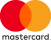 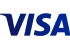 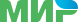 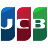 Для оплаты (ввода реквизитов Вашей карты) Вы будете перенаправлены на платёжный шлюз ПАО СБЕРБАНК. Соединение с платёжным шлюзом и передача информации осуществляется в защищённом режиме с использованием протокола шифрования SSL. В случае если Ваш банк поддерживает технологию безопасного проведения интернет-платежей Verified By Visa, MasterCard SecureCode, MIR Accept, J-Secure для проведения платежа также может потребоваться ввод специального пароля. Настоящий сайт поддерживает 256-битное шифрование. Конфиденциальность сообщаемой персональной информации обеспечивается ПАО СБЕРБАНК. Введённая информация не будет предоставлена третьим лицам за исключением случаев, предусмотренных законодательством РФ. Проведение платежей по банковским картам осуществляется в строгом соответствии с требованиями платёжных систем МИР, Visa Int., MasterCard Europe Sprl, JCB.Возврат ошибочного платежа:Если вам необходимо получить возврат ошибочно отправленного платежа, напишите запрос на почту rvbulsk@gmail.com, предоставив следующие документы:- Скан-копию ИНН (для юридических лиц) или паспорта (для физических лиц).
- Платежный документ.После предоставления всех необходимых документов в течение 30 рабочих дней платеж будет возвращен на карту Клиента, с которой был совершен ошибочный платеж. Возврат переведённых средств, производится на ваш банковский счёт в течение 5-30 рабочих дней (срок зависит от банка, который выдал вашу банковскую карту).Исполнитель и/или бар  – бар «РУКИ ВВЕРХ УЛЬЯНОВСК», расположенный по адресу: г.Ульяновск, ул. Московское Шоссе, д. 100 БПокупатель - физическое и/или юридическое лицо, намеренное на определённую дату забронировать у Исполнителя стол на согласованное количество лиц.Бронирование — предварительное резервирование свободного стола в ресторане на определенную дату и время, в том числе предоставление возможности сделать заказ на приготовление блюд и напитков в счет внесенной суммы бронирования.Авансовый платеж - удостоверяет заключение между Покупателем и Исполнителем договора, подтверждающего бронирование выбранного стола в ресторане на определенную дату и время. Авансовый платеж, внесенный гостями за бронирование стола, действует только в тот день, на который забронирован стол.Авансовый платеж - является персональным документом, предоставляемый в электронном виде. Файл Авансового Платежа становится доступным для скачивания в Вашем индивидуальном кабинете, в разделе История Заказов, сразу же после проведения Вами оплаты и получения подтверждения оплаты от системы электронных платежей. Авансовый билет содержит информацию о дате, времени и номере стола, сумму, принимаемую к оплате услуг ресторана, перечень заказанных блюд и количество оплаченных входных билетов, а также удостоверяет право Покупателя на размещение за выбранным столом в указанные в Авансовом билете время и дату.Сумма авансового платежа определяется стоимостью депозита не менее 40 %  от стоимости депозита всего стола и в зависимости от бронированного стола.Авансовый билет — является персональным документом, предоставляемый в электронном виде. Файл Авансового Платежа становится доступным для скачивания на Вашей электронной почте, сразу же после проведения Вами оплаты и получения подтверждения оплаты от системы электронных платежей. Авансовый билет содержит информацию о дате, времени, количестве гостей,  номере стола, сумму, принимаемую к оплате услуг ресторана, а также удостоверяет право Покупателя на размещение за выбранным столом в указанные в Авансовом билете время и дату.Авансовый билет:• гарантирует резерв стола до часа, указанного на нем дня;• действителен строго в указанный на нем день;• дает право оплатить счет в размере указанной на нем суммы;Бронирование стола производится при условии обязательного внесения авансового платежа, размер которого зависит от количества гостей и места расположения столов в зале. Гарантией бронирования стола является его оплата. Оплата должна быть внесена непосредственно в процессе бронирования.Полную сумму депозита за стол из расчета за каждого заявленного при бронировании гостя Покупатель вносит предварительно перед посадкой за стол.Бронь заранее забронированного Вами стола сохраняется в течение 30 минут после заявленного времени, если иное не согласовано между Исполнителем и Покупателем♦ В случае если стоимость заказанных блюд ниже стоимости депозита стола, оставшаяся сумма остается для дальнейшего использовании по месту, то есть дает возможность сделать заказ по меню ресторана в день мероприятия, указанного на бланке авансового платежа.♦ В случае если стоимость заказанных блюд превышает минимальную стоимость депозита стола – Вам необходимо оплатить полную стоимость заказанных блюд. Оплаченная сумма отражается в бланке авансового платежа и действительна при оплате счета в день мероприятия, указанного на бланке авансового платежа.В случае, если количество гостей меньше заявленного в Авансовом билете, администрация ресторана имеет право пересаживать гостей за соответствующий фактическому количеству гостей стол. В этом случае оплата депозита производится из расчета фактического количества гостей. Если, несмотря на меньшее количество гостей, Покупатель отказывается пересаживаться за другой стол, Покупатель оплачивает депозит за стол в полном объеме за каждого заявленного при бронировании гостя, в том числе и отсутствующих. В случае, если количество гостей больше заявленного в Авансовом билете, Покупатель обязан будет предварительно перед посадкой за стол доплатить сумму депозита за каждого дополнительного гостя по действующему тарифу Исполнителя.В случае опоздания Покупателя более чем 30 минут от времени на которое забронирован столик, наличие авансового билета не гарантирует размещение за указанным на нем столом: гостей размещают за оставшиеся свободные столы.ВНИМАНИЕ:Исполнитель не несет ответственности за указание неправильного адреса электронной почты, реквизитов банковской карты и номера телефона Покупателя. Указанные данные должны быть проверены Покупателем до момента оплаты авансового платежа.После оплаты авансового платежа Покупатель обязан проверить полученный Авансовый билет и его соответствие выбранному и оплаченному месту, перечню блюд и напитков, количеству входных билетов. В случае неполучения бланка Авансового билета на адрес электронной почты или выявления несоответствия между оплаченным Авансовым платежом и полученным Авансовым билетом, покупатель должен заблаговременно обратиться в службу поддержки банка для подтверждения транзакции, а затем горячую линию, для выяснения и устранения возникших претензий.Совершая покупку, Покупатель подтверждает свое согласие с указанными выше условиями и дает согласие на обработку Исполнителем введенных Покупателем персональных данных при оформлении заказа.Возврат Авансового платежаВ случае своевременного отказа Покупателя от Бронирования Исполнитель возвращает сумму Авансового платежа в полном объеме в течение 10 дней с даты отказа и уведомления об этом Исполнителя. Своевременным считается отказ, произведенный Покупателем не позднее чем за 24 (двадцать четыре) часа до времени, на которое было осуществлено бронирование.ВНИМАНИЕ:В случае несвоевременного отказа Покупателя от Бронирования, включающего в себя заказ блюд и напитков из меню ресторана, в состав фактически понесенных расходов, связанных с бронированием стола, могут быть включены фактические расходы Исполнителя, связанные с выполнением заказа по приготовлению блюд не подлежащих дальнейшей реализации, включающие в себя стоимость продуктов, затрачиваемых на приготовление блюд, расходы на оплату труда персонала, амортизация оборудования и другие произведенные затраты.Фактически понесенные расходы соответвуют 50 % от суммы Авансового платежа.♦ Для возврата денежных средств за неиспользованный Авансовый платеж, приобретенные на сайте, необходимо отправить письменное обращение на электронный адрес заведения, приложив следующие документы:• скан-копия заявления на возврат, заполненного владельцем банковской карты, с которой был осуществлен платеж (скачать бланк заявления на возврат)Оформление возврата по Авансовому платежу осуществляется путем перечисления денежных средств на банковскую карту, с которой производилась оплата, в течении 10 (десяти) банковских дней с момента подачи указанного заявления. Далее сроки зачисления зависят от банка-эмитента.♦ Для возврата денежных средств за неиспользованный Авансовый билет, приобретенные в кассе ресторана, необходимо обратиться в ресторан в часы работы бухгалтерии. Возврат денежных средств осуществляется только лицу, на чье имя были приобретены данные билеты, при наличии документа, удостоверяющего личность (паспорт гражданина РФ, загранпаспорт, водительское удостоверение). В случае, если оплата билетов производилась посредством банковской карты, то при себе необходимо иметь именно ту банковскую карту, которой производилась оплата (и, при необходимости, реквизиты карты и банка).